ENGL 2311.088, Technical and Business Writing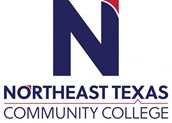 Course Syllabus: Spring 2024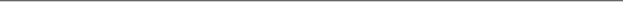 “Northeast Texas Community College exists to provide personal, dynamic learning experiences empowering students to succeed.”Instructor: Linda D. StanleyOffice: NA (embedded dual credit)Phone: 903-434-8255 (office of Executive Assistant of Humanities) >OR<             (903) 900-9048 (text preferred)Email: lstanley@ntcc.eduThis syllabus serves as the documentation for all course policies and requirements, assignments, and instructor/student responsibilities.Information relative to the delivery of the content contained in this syllabus is subject to change. Should that happen, the student will be notified.Course Description: 3 credit hours. Three hours of online participation/lessoncompletion each week. This course is an intensive study of and practice inprofessional settings. Focus is on the types of documents necessary to make decisionsand take action on the job, such as proposals, reports, instructions, policies andprocedures, email messages, letters, and descriptions of products and services.Students will practice individual and collaborative processes involved in the creationof ethical and efficient documents.Prerequisite(s): None.Student Learning Outcomes: Upon successful completion of this course, studentswill:1.Recognize, analyze, and accommodate diverse audiences.2.Produce documents appropriate to audience, purpose, and genre.3.Analyze the ethical responsibilities involved in technical communication.4.Locate, evaluate, and incorporate pertinent information.5.Develop verbal, visual, and multimedia materials as necessary, in individual and/orcollaborative projects, as appropriate.6.Edit for appropriate style, including attention to word choice, sentence structure,punctuation, and spelling.7.Design and test documents for easy reading and navigationEvaluation/Grading Policy: Students will earn their grades as follows:Assignments and Discussions 			50% of final gradeQuizzes 						25% of final gradeCourse Level Assessment Multimedia Project 	10% of final gradeCourse Level Assessment Formal Report 	15% of final gradeRequired Instructional Materials: Thill and Bovėe. Excellence in BusinessCommunication. 13th ed.Publisher: Pearson						 ISBN Number: 9780135642788Optional Instructional Materials: None.Minimum Technology Requirements: Students should have reliable access to theInternet and word processing software such as Microsoft Office..Required Computer Literacy Skills: Students should be comfortable with creatingword processed documents and submitting them in an online environment.Course Structure and Overview: Each lesson in this course builds upon previouslessons. Consequently, a student’s successful completion of the course depends onattentive reading and viewing of all preparatory lesson materials before attemptinglesson assignments and quizzes. Because concepts presented in the course arecumulative, it is important that students not skip materials or lessons. If a student isunable to submit work for a lesson, s/he should still read/view the materials in thatlesson to prepare for future lessons.Communications: Students’ first line of communications to me should be via myofficial NTCC email. I will respond to emails sent Monday through noon Friday within24 hours. I will respond to emails sent after noon on Friday through Sunday onMonday. My phone contact goes through the office of Humanities and should be usedonly in the event you cannot reach me by email.Institutional/Course Policy: All materials and quizzes will be submitted onlinethrough Blackboard. Each lesson folder contains the links necessary for allsubmissions of Assignments, Discussions, and Quizzes related to that lesson. ONLYIF a problem arises with Blackboard, I will coordinate an alternative method ofsubmission. Students should NOT email submissions without prior authorization.Quizzes will be available at the beginning of the week for which they are assigned andwill close at the end of the day on the following Sunday unless otherwise noted. Allmaterial covered in class, in assigned readings, or in any supplemental material Iassign may appear on these quizzes. Students MAY NOT make up any missed quizzesunless they have a documented emergency. In the event of an emergency, studentsshould contact me as soon as possible regarding missed work.Work other than quizzes submitted late will be penalized 10 points for each day late.This penalty will apply in addition to any deductions for errors in the work. Forexample, if an assignment would have earned a 90 if submitted on time but issubmitted 2 days late, it would receive a 70; 90 for a competency score minus a 20-point deduction for late submission. Once a score of “0” has been entered in thegradebook for any work, that work is no longer eligible for submission without priorarrangements with me. The Formal Report and Multimedia Project in the CourseLevel Assessment MAY NOT be submitted late!Alternate Operations During Campus Closure and/or Alternate Course Delivery RequirementsIn the event of an emergency or announced campus closure due to a natural disaster or pandemic, it may benecessary for Northeast Texas Community College to move to altered operations. During this time, Northeast Texas Community College may opt to continue delivery of instruction through methods that include, but are not limited to, online through the Blackboard Learning Management System, online conferencing, email messaging, and/or an alternate schedule.  It is the responsibility of the student to monitor NTCC’s website (http://www.ntcc.edu/) for instructions about continuing courses remotely, Blackboard for each class for course-specific communication, and NTCC email for important general information.Additionally, there may be instances where a course may not be able to be continued in the same delivery format as it originates (face-to-face, fully online, live remote, or hybrid).  Should this be the case, every effort will be made to continue instruction in an alternative delivery format.  Students will be informed of any changes of this nature through email messaging and/or the Blackboard course site.Statement Regarding the Use of Artificial Intelligence (AI) Technology:  Absent a clear statement from a course instructor, use of or consultation with generative AI shall be treated analogously to assistance from another person (collusion). Generative AI is a subset of AI that utilizes machine learning models to create new, original content, such as images, text, or music, based on patterns and structures learned from existing data (Cornell, Center for Teaching Innovation). Unauthorized use of generative AI tools to complete an assignment or exam is not permitted. Students should acknowledge the use of generative AI and default to disclosing such assistance when in doubt.  Individual course instructors may set their own policies regulating the use of generative AI tools in their courses, including allowing or disallowing some or all uses of such tools. Students who are unsure of policies regarding generative AI tools are encouraged to ask their instructors for clarification. (Adapted from the Stanford University Office of Community Standards-- accessed August 31, 2023) NTCC Academic Honesty/Ethics Statement:NTCC upholds the highest standards of academic integrity. The college expects all students to engage in their academic pursuits in an honest manner that is beyond reproach using their intellect and resources designated as allowable by the course instructor. Students are responsible for addressing questions about allowable resources with the course instructor. Academic dishonesty such as cheating, plagiarism, and collusion is unacceptable and may result in disciplinary action. This course will follow the NTCC Academic Honesty and Academic Ethics policies stated in the Student Handbook.  Refer to the student handbook for more information on these subjects.ADA Statement:It is the policy of NTCC to provide reasonable accommodations for qualified individuals who are students with disabilities. This College will adhere to all applicable federal, state, and local laws, regulations, and guidelines with respect to providing reasonable accommodations as required to afford equal educational opportunity. It is the student’s responsibility to request accommodations. An appointment can be made with the Academic Advisor/Coordinator of Special Populations located in Student Services and can be reached at 903-434-8264. For more information and to obtain a copy of the Request for Accommodations, please refer to the special populations page on the NTCC website.  Family Educational Rights and Privacy Act (FERPA):The Family Educational Rights and Privacy Act (FERPA) is a federal law that protects the privacy of student education records. The law applies to all schools that receive funds under an applicable program of the U.S. Department of Education. FERPA gives parents certain rights with respect to their children’s educational records. These rights transfer to the student when he or she attends a school beyond the high school level. Students to whom the rights have transferred are considered “eligible students.” In essence, a parent has no legal right to obtain information concerning the child’s college records without the written consent of the student. In compliance with FERPA, information classified as “directory information” may be released to the general public without the written consent of the student unless the student makes a request in writing. Directory information is defined as: the student’s name, permanent address and/or local address, telephone listing, dates of attendance, most recent previous education institution attended, other information including major, field of study, degrees, awards received, and participation in officially recognized activities/sports.Tentative Course Timeline (*note* instructor reserves the right to make adjustments to this timeline at any point in the term): Office HoursMondayTuesdayWednesdayThursdayFridayOnlineOffice HoursNANANANANABy appt.1/16R: Introductory Discussion original postF: Introductory Discussion peer responses; Introductory Assignment; Syllabus Acknowledgement Agreement quiz3/18W: Discussion 8 original postF: Discussion 8 peer responses; Assignment 8; Quiz 81/22W: Discussion 1 original postF: Discussion 1 peer responses; Assignment 1; Quiz 13/25W: Discussion 9 original postF: Discussion 9 peer responses; Assignment 9; Quiz 91/29W: Discussion 2 original postF: Discussion 2 peer responses; Assignment 2; Quiz 24/1W: Discussion 10 original postF: Discussion 10 peer responses; Assignment 10; Quiz 102/5W: Discussion 3 original postF: Discussion 3 peer responses; Assignment 3; Quiz 34/8W: Discussion 11 original postF: Discussion 11 peer responses; Assignment 11; Quiz 112/12W: Discussion 4 original postF: Discussion 4 peer responses; Assignment 4; Quiz 44/15 W: Discussion 12 original postF: Discussion 12 peer responses; Assignment 12; Quiz 122/19W: Discussion 5 original postF: Discussion 5 peer responses; Assignment 5; Quiz 54/22CLA Development2/26W: Discussion 6 original postF: Discussion 6 peer responses; Assignment 6; Quiz 64/29W: CLA PowerPoint PresentationTh: Last Day of Class 3/4W: Discussion 7 original postF: Discussion 7 peer responses; Assignment 7; Quiz 75/5M: CLA Formal Report